Информатика и рачунарство – систематизација (5. разред, прво полугодиште)1. Ако је пуно име фајла Pera.jpg шта је то?          текст          слика                  музика                               видео2. Рачунарски програм је низ наредби које извршава: рачун                  калкулатор                          рачуновођа                     рачунар3. Хард-диск или тврди диск (спољашња меморија) – задужен је да трајно памти податке без обзира на то да ли је рачунар укључен или не.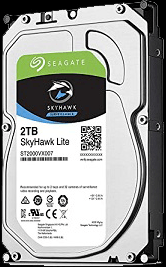  тачно                     нетачно4. Windows, Linux, Android и iOS су: кориснички програми                дигитални уређаји          системски програми           сервиси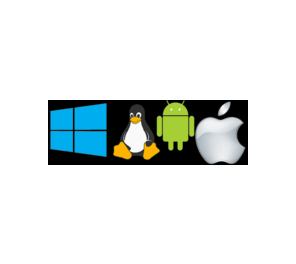 5. Који тастер треба притиснути да се обрише слово "ч" на слици? Backspace             Delete                     Tab          Space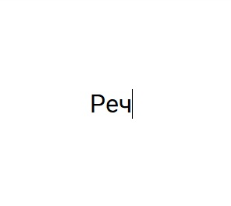 6. Ако неки фајл садржи у себи текст, слике, звук и видео, онда је то: мултимедијална донација мултимедијални презент мултимедијална репрезентација мултимедијална презентација7. Сличица која визуелно представља програм или документ зове се: цртеж сличица                  слика                      икона8. Основна особина радне меморије и хард-диска јесте њихов капацитет који се изражава у: спрајтовима                сајтовима                фајтовима         бајтовима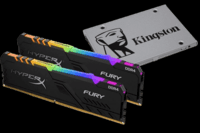  9. Фајлови се организују у : фолдере             књиге                       полице                     кутије10. Најчешћи тип видео фајла је: .mp1                   .mp4                    .mp3                            .mp211. Помоћу ког кабла повезујемо телефон са рачунаром? SUP                   BSU                           USB         BUS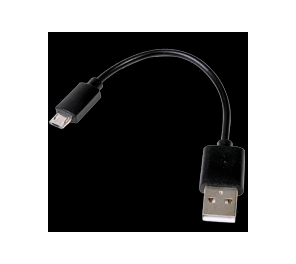 12. Подаци су на дигиталном уређају организовани у: мејлове драјвове фајлове стајлове13. Што више пиксела, квалитет слике је: бољи горњи доњи лошији14. А4 формат папира је већи од А5 формата! нетачно тачно15. Ако смо текст брисали, дописивали, копирали и одсецали, ми смо извршили: едитовање форматирање